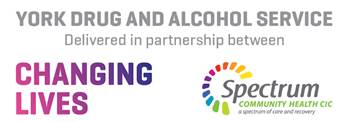 Young People’s Substance Misuse Referral FormPlease email completed forms to york@changing-lives.org.ukor our secure email is blossomstreet.admin@changinglives.cjsm.netSubstanceFrequencyAmountMethod Age of first useMain SubstanceSubstance 2Substance 3